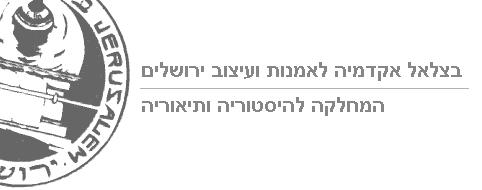 שם הקורס: מעל ומתחת לקליפה – אופנה וטיפוח הגוף במדיה. Beyond the Surface : Fashion & Appearance in Artistic Mediaדר' שושנה-רוז מרזל    Shoshana-Rose Marzel, Ph. D.סמינרשנתי , 4 נ"זסמסטר א' וב', יום א', בין השעות 14:30 ל-16:00 תמצית הקורס: לבוש, אביזרי לבוש, איפור ותסרוקות הם חלק אינטגראלי וחשוב של כל נאראטיב. קורס זה יעסוק בתיפקודם במסגרות סיפוריות: תיאטרון, ספרות, קולנוע, טלוויזיה ועיתונות. על ידי ניתוח פרטני של יצירות/עבודות מייצגות, הקורס יראה שעזרים אלה באים, ראשית כל, לשרת את היצירה: הם מעגנים את הנאראטיב בזמן ומרחב ספציפיים, בונים דמויות קוהרנטיות ומצביעים על השתלבותן בעלילה. בנוסף, המראה מגלם גם רעיונות מופשטים, ומשמש לביקורת חברתית, להבניית תפיסות מגדריות, לבניית אוטופיות/דיסטופיות, ועוד. אולם, לא בכל היצירות המראה מתפקד כפי שמצופה ממנו, ולרוב יש משמעות רבה גם לסטייה זו.This seminar will explore the multiple functions of clothing, accessories, make-up and hair-does within fictional narratives. Through detailed analysis of particular ones, including those of theatre, literature, film and television series, the course will reveal the importance of appearance's role within a range of creative media. Most often, appearance anchors the creation in time and place, builds the characters and develops along their evolution. It also embodies abstract concepts, such as social and/or political criticism, utopia/dystopia, gender perceptions, human relations, and the like. However, appearance does not always functions as expected, and the course will show how these "deviations" are particularly revealing.התפלגות הציון הסופי:א. נוכוחת והשתתפות פעילה בכיתהב. פגישת ייעוץ אישיתג. הגשת נושא, מבנה משוער של העבודה, עם ביבליוגרפיה ד. הגשת פרזנטציה בכיתה ה. מטלות סוף הקורס: הגשת עבודת סמינרביבליוגרפיה: רז, אילה, חליפות העיתים, מאה שנות אופנה בארץ-ישראל, הוצאת ידיעות אחרונות, 2002.Cassell, Justine & Henry Jenkins. From Barbie to Mortal Kombat: Gender and Computer Games. Cambridge, MIT Press, 1998. Chapkis, Wendy. Beauty Secrets - Women and the Politics of Appearance, Southend Press, Boston, 1986.Cosgrave, Bronwyn, The Complete History of Costume & Fashion: From Ancient Egypt to the Present Day, Checkmark Books, 2001. Good, Howard. The Drunken Journalist – the Biography of a film Stereotype, Scarecrow Press, NY, 2000.Hancock, Joseph, Brand/Story: Ralph, Vera, Johnny, Billy, and Other Adventures in Fashion Branding, Berg, 2010.Hollander, Anne. Seeing Through Clothes. Univ. of California Press, 1993.Hughes, Clair, Dressed in Fiction, Berg Publishers, London, 2006.Loschek, Ingrid, When Clothes become Fashion, Berg Publishers, 2009.McNeil, Peter, Karaminas, Vicky and Cole, Catherine, Fashion in Fiction, Berg, London, 2009.Street, Sarah, Costume and Cinema: Dress Codes in Popular Film, Wallflower Press, 2001Walford, Jonathan, The Seductive Shoe - Four Centuries of Footwear, Thames & Hudson, 2007. Wayne, Jane, E. The Life and Loves of Grace Kelly, Robson Books, London, 2004. שעות קבלה:  בתיאום מראש עם המרצהכתובת המורה, דוא"ל: shoshi@marzel.com